West Wimmera Shire, Hindmarsh Shire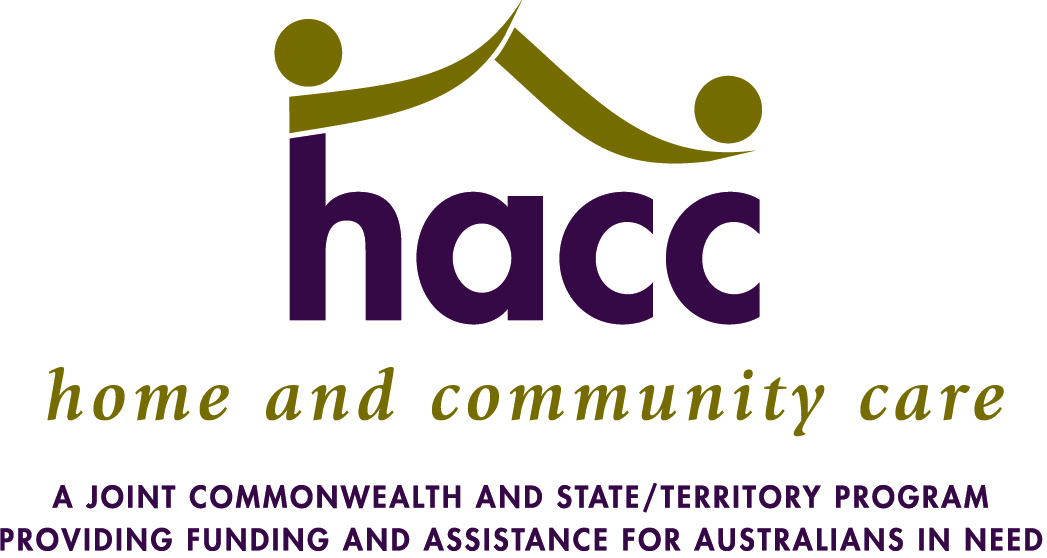 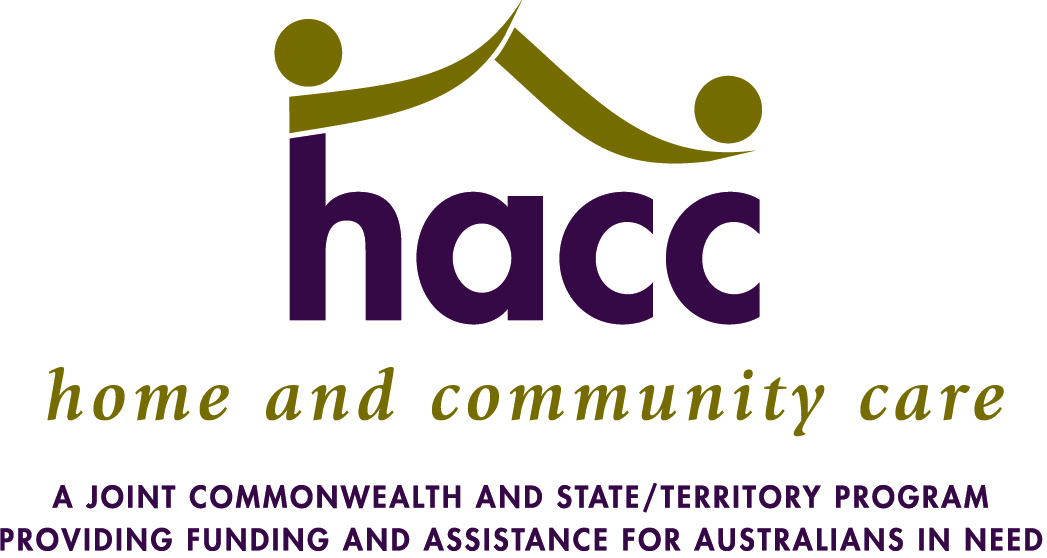 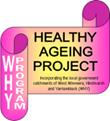 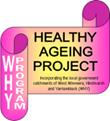 And Yarriambiack ShireHealthy Ageing ProjectThank you for participating in the Living Well…..Ageing Better event – what follows is a list of healthy ageing and social activities that may already be available in your local community.  If they are not available and there is sufficient interest from a number of people we will work with you to look at the possibility of developing this activity or something similar.Please tick the type of activity group that would most interest you……….Your suggestions for activities that are both fun and healthy: ………………………………………………. ………………………………………………………………………………………………………………….…………………………………………………………………………………………………………………………………………………………………………….If any of these groups interest you or you have suggestions for other healthy ageing activities please add your comments and we will make contact with you to explore your suggestions/interests.Name: ………………………………………………………..        Phone Number: …………………………………………Or Contact our Healthy Ageing Project Officer, Wayne John at West Wimmera Health Service – wayne.john@wwhs.net.auSocial walking groupSelf education and further learning opportunities in special interest areas (eg. Neighbourhood House, Learning Centre, University of the Third Age)Exercise group – for fun and fitnessTai ChiBetter Balance exercise - falls prevention group Gardening group or community gardenReading discussion groupGolf or bowls for the almost youngSinging groupHealthy eating and cooking groupFishing or social outings groupDancing groupMovie group